NORTHERN COUNTIES SAFETY GROUP LIMITED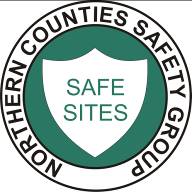 Safety Training & Services to the Construction Industry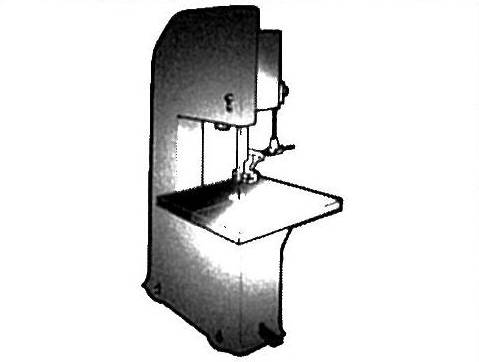 Only trained and authorised employees to use this machine as per ACOP L114Safe Use ProceduresUse this machine for cutting straight and shaped componentsEnsure the blade is sharp, correctly tensioned and of the correct size for the componentWhere appropriate use a push stickFit and properly adjust all guards and safety devices before starting the machine, in particular the saw guidesReport any defects immediately to your supervisorDo not leave the machine unattended whilst the blade is in motionAlways use the braking device to stop the machine/bladeEnsure the working area is well illuminated and is kept clean, clear and tidyUse all Personal Protective Equipment (PPE) provided by your employer (e.g. hearing defenders etc)Ensure safe Manual Handling techniques are applied at all timesMachine Maintenance and CleaningDo not remove off-cuts, clean the machine or adjust guards whilst the blade is in motionMaintain the machine in accordance with the manufacturer’s instructions